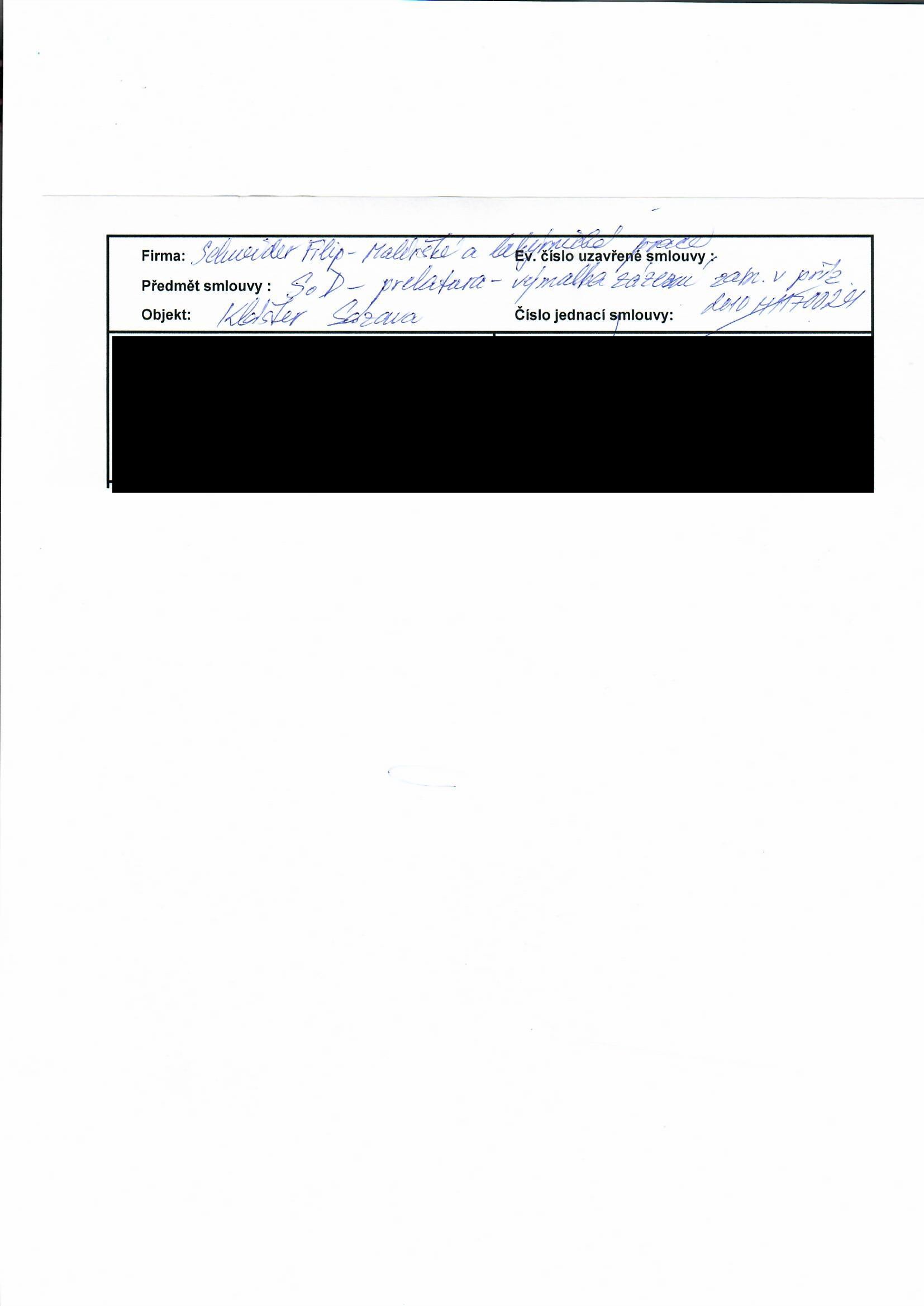 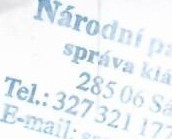 Národní památkový ústavVa ldštejnské nám. 3, PSČ 118 01Praha 1- Malá Strana,Č. srn!.  2010H1 1 70024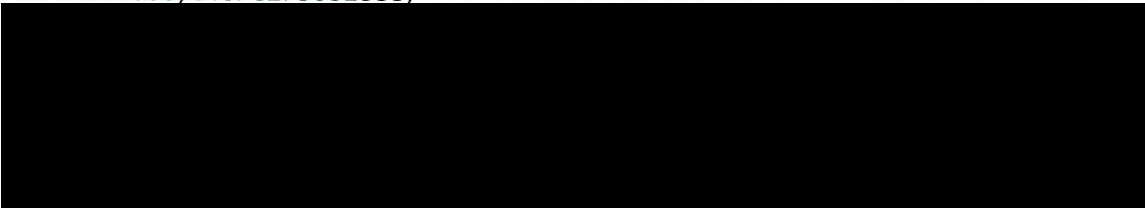 Doručovací adresa:N rodní památkový ústav,.	-va klášt..SázavěaSchneider Filip - Malířské a lakýrnické prácese sídlem: Borovanského 2207, 150 00  Praha 5: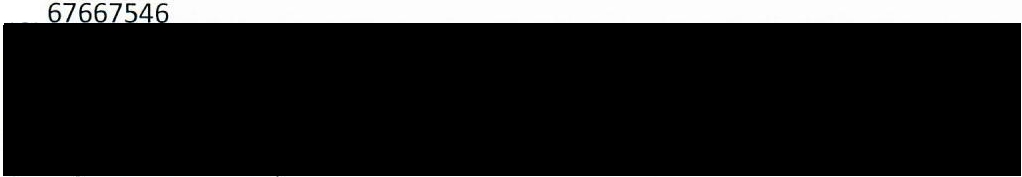 jako smluvní strany uzavřely v souladu se zákonem č. 89/2012 Sb.,občanský zákoník,ve znění pozdějších předpisů, níže uvedeného dne, měsíce a roku tutosmlouvu o dílo:Článek I.Úvodní ustanoveníZhotovitel prohlašuje, že je způsobilý k provedení prací tvořících předmět této smlouvy o dílo.Článek li.Předmět smlouvy - určení díla:Zhotovitel se touto smlouvou zavazuje provést na svůj náklad a nebezpečí pro objednatele toto dílo:Sázavský klášter - prelatura - výmalba zázemí zaměstnanců v přízemí dle specifikace uvedené v příloze č. (položkový rozpočet), která je nedílnou součástí této smlouvy (dále jen „dílo").Sjednaným  místem  provedení  díla  je  areál  kláštera  Sázava  a  to  objekt  prelatury  (dále  jen„objekt ").Objednatel se zavaz uje  hotové  dílo  převzít a  zaplatit cenu za  provedení díla  dle  podmínek stanovených touto smlouvou.Podkladem  pro  uzavření  této  smlouvy je  cenová  nabídka  zhotovitele 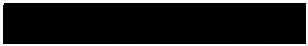 k provedení díla. Zhotovitel se zavazuje podle	ického dozoru (TDO) / kastelánaobjektu  a  na  základě  návrhu  opravy  (údržby)   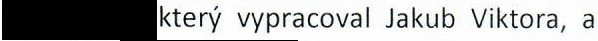 Rozhodnutí Krajského úřadu Středočeské ho kraje ze dne	č.j . 152496/2017/ KUSK, sp.zn. SZ_139056/2017/K USK, a to v rozsahu dle polož kového rozpočtu uvedeného v příloze č. 1, která je nedílnou součástí této smlouvy, provést dílo dle odst. 1tohoto č lánku smlo uvy.strana 1(ce lke m 6)S. Zhotovitel prohlašuje, že v rozsahu odpovídajícím jeho odborné  kvalifikaci veškeré místní či technické podmínky shledal způsobilé ke zhotovení díla.  Zhotovitel  prohlašuje,  že  neex istuje žádná nejasnost, technická či právní překážka, pro kterou by nemohl po podpisu smlouvy bez odkladu zahájit práce na zhotovení díla a dílo řádně dokončit. Zhotovitel prohlašuje, že zadání je kompletní a nepotřebuje žádné změny či úpravy. Zhotovitel nese v rámg sjednané ceny veškeré náklady  související  se  zhotovením  díla, jakož  i všechny  ostatní  náklady, jejichž  vynaložení  lze v souvislosti se zhotovením  díla  předpokládat.6.	Dílo bude předáno objednateli bez vad a nedodělků a způsob ilé sloužit svému účelu.Ill.Doba plnění:Smluvní strany se dohodly na provedení díla v následujících termínech:Zahájení prací na provedení díla: do 2 dnů po podpisu SoDDokončení a předání díl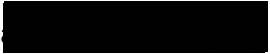 2. Zhotovitel je dílo nebo jeho části oprávněn provést před termínem sjednaným v odst. 1tohoto článku  smlouvy.  Smluvní  strany  se  dohodly,  že  pokud vyšší  moc  neumožní  provedení díla v termínu uvedeném v čl. Ill. odst. 1písm. b) smlouvy, sjednají přiměřené prodloužení uvedené doby.Článek IV. Subdodávky1.  Zhotov itel je povinen provést dílo osobně.2. Mezi účastníky je nesporné, že objednatel neudělil zhotoviteli žádné pověření sjednávat na zhotovení díla jakékoliv osoby jménem objednatele. Každá taková osoba bude zaměstnávaná nebo jinak smluvně zapojená do procesu zhotovení díla a placena zhotovitelem.Článek V.Cena díla a platební podmínky1.  Účastníci mezi sebou sjednali pevnou cenu předmětu smlouvy na základě zákona č. 526/1990 Sb., o cenách, v platném znění,a činí částku v českých korunách:73.170,-Kč bez DPH(slovy: sedmdesáttřitisícestosedmdesát korun českých)Zhotovitel není plátce DPH.Cena za dílo stanovená v čl. V. odst. 1této smlouvy je konečná a nepřekroč itelná. Cena za dílo zahrnuje veškeré náklady zhotov itele související s realizací díla a jeho předáním objednateli.Objednatel neposkytuje zhotoviteližádné zálohy.S. Pokud dojde k rozšíření rozsahu předmětu díla na  základě  požadavku  objednatele  nebo  na základě   předchozí  dohody   s ním,  bude  to   předmětem   písemného   dodatku   k této   smlouvě s úpravou dohodnuté ceny. Jakékoliv vícepráce musí být předem písemně odsouhlaseny a oceněny.Účastníci smlouvy se dohodli, že cena za dílo bude zhotoviteli uhrazena po dokončení celého díla na základě objednatelem odsouhlaseného soupisu skutečně provedených prací. Faktura vystavené zhotovitelem bude mít splatnost nejméně 21 dní.Faktura musí obsahovat všechny náležitosti dle této smlouvy a dle příslušných právních předpisů, jinak je objednate l oprávněn ji  do data  splatnosti vrátit  s tím,  že  zhotovitel j e poté  povinenvystavit  novou  s novým  termínem  splatnosti.  V takovém  případě  není  objednatel  v prodlení s úhradou.Nárok na zaplacení ceny díla či na sjednané smluvní pokuty není zhotovitel a ve vztahu ke smluvním pokutám ani objednatel oprávněn postoupit  třetí osobě s tím, že takové případné postoupení by odporovalo dohodě účastníků a bylo neplatné.	_Zhotovitel  prohlašuje, že ke dni podpisu smlouvy  není nespolehlivým plátcem DPH dle § 106 zákona č. 235/2004 Sb., o dani z přidané hodnoty, v platném znění, a není vedena v registru nespolehlivých  plátců  DPH.  Zhotovitel  se  dále  zavazuje  uvádět  pro  účely  bezhotovostního převodu  pouze  účet či  účty,  které jsou  správcem  daně  zveřejněny  způsobem  umožňujícím dálkový přístup dle zákona č. 235/2004 Sb., o dani z přidané hodnoty, v platném znění. V případě, že  se  Zhotovitel  stane  nespolehlivým  plátcem  DPH,  je  povinen  tuto  skutečnost  oznámit objednateli  nejpozději do  5  pracovních  dnů  ode  dne, kdy  tato  skutečnost  nastala, přičemž oznámením   se  rozumí  den,  kdy  objednatel  předmětnou  informaci  prokazatelně   obdržel. V případě porušení některé z těchto povinnosti je zhotovitel povinen uhradit objednateli smluvní pokutu ve výši 50.000,- Kč, a to za každý jednotlivý případ porušení povinnosti. Uhrazení smluvní pokuty se nikterak nedotýká nároku na náhradu škody způsobené porušením této povinnosti.Zhotovitel dále souhlasí s tím, aby objednatel provedl zajišťovací úhradu DPH přímo na účet příslušného finančního úřadu, jest liže zhotovitel bude ke dni uskutečnění zdanitelného plnění vedena v registru nespolehlivých plátců DPH.Článek VI.Odpovědnost za vady, odpovědnost za škodu a záruka za jakostZhotovitel odpovídá za úplné a kvalitní provedení předmětu díla bez vad a nedodělků, jakož i za kvalitu výrobků a  materiálů použitého  k jeho  zhotovení.Zhotovitel je povinen odstranit bez prodlení a bezplatně zjištěné vady svých prací nebo dodávek.Zhotovitel odpovídá za škody způsobené při realizaci díla nebo v souvislosti s ním objednatel i nebo třetím  osobám podle obecně platných předpisů. Zhotovitel  se zavazuje učinit potřebná účinná opatření k zameze ní vzniku škod či k její případné náhradě.Smluvní strany si sjednávající záruční dobu pro zhotovené dílo v délce 36 měsíců. Tato lhůta počíná běžet předáním díla.Záruční doba na reklamovanou část díla neběží po dobu počínající dnem uplatnění reklamace a končící dnem odstranění vady.Článek VII.Zhotovení díla, předání a převzetí dílaVlastnické právo ke zhotovenému dílo v celém rozsahu svědčí zhotoviteli až do předání díla objednateli. Až do předání díla nese nebezpečí škody na zhotovova ném díle zhotovitel. Toto nebezpečí nese zhotovitel počínaje dnem podpisu smlouvy až do dne předání díla objednateli. Objednatel se zavazuje poskytnout zhotoviteli při provádění díla potřebnou součinnost, zejména na základě požadavků z hotovitele vydat a učinit doplňující rozhodnutí, poskytovat souhlasy či pokyny k provádění díla, pokud si je zhotovitelvyžádá.Objednatel a zhotov itel se zavazují vzájemně si poskytovat nez bytnou součinnost při plnění smluvních povinností a při provádění díla.Zhotovitel bude při pohybu v prostorách národní kulturní památky respektovat speciá lní bezpečnostní režim stanovený objednatelem. O termínech a podmínkách pobytu v  objektu rozhoduje objednatel,  a to zejména  prostřednictvím  vedoucího  správy  památkového  objektu.Článek VIII.Práva a povinnosti zhotoviteleZhotovitel se zavazuje provést dílo v souladu s platnými právními předpisy, s potřebnou odbornou péčí, na své nebezpečí a ve sjednané době. Za prováděné dío nese odpovědnost až do jeho řádného ukončení a předání objednavateli.Práce na objektu podléhají zákonu č. 20/1987 Sb., o státní památkové péči v platném znění a ve znění prováděcích předpisů.Zhotovite l se zavaz uje při zhotovení díla postupovat podle průběžných pokynů objednavatele, nedodržení se považuje  za podstatné porušení smlouvy a objednatel je oprávněn od smlouvy odstoupit.Při  provádění  díla   na  základě  průběžných   pokynů  objednavatele   postupuje   zhotovitel s odbornou péčí a samostatně .S. Zhotovitel je povinen před prováděním díla zjistit překážky a v průběhu provádění díla i skryté překážky bránící jeho řádnému dokončení. Je povinen to bez zbytečného odkladu oznámit objednavateli a navrhnout mu změnu způsobu provádění díla. Do dosažení dohody o změně je oprávněn provádění díla přerušit.Zhotovitel je povinen upozornit objednavatele na nevhodnou povahu věcí předaných mu objednatelem. Stejnou povinnost má zhotovite l i tehdy, požaduje-li objednatel, aby dílo bylo provedeno podle pokynů, které jsou nevhodné.Zhotovitel je povinen předat řádně dokončené dílo v termínu uvedeném v této smlouvě,a to na zák ladě písemného předávacího protokolu podepsaného zástupci obou smluvních stran.Zhotov itel před zahájením prací předá objednavateli seznam pracovníků, kteří budou dílo provádět. Tento seznam bude zhotov itel průběžně aktualizovat. Zajistí, aby se jeho pracovníci pohybovali pouze v prostorách určených objednavatelem. Současně zajistí, aby k provádění díla byly využívány pouze osoby (trestně) bezúhonné.Na požádání objednavate le je povinen předložit doklady o materiálu použitém pro zhotovení díla.Zhotovitel odpovídá za dodržování platných právních předpisů v oblasti BOZP a PO.Zhotovitel se zavazuje dbát o to, aby při provádění díla nebyl narušen provoz správy památkového objektu, resp. byl narušován minimálně.Zhotovitel se zavazuje během plnění smlouvy i po ukončení smlouvy zachovávat mlčenlivost o všech da lších skutečnostech,o kterých se dozví od Objednatele v souvislosti s plněním smlouvy.Článek IX.Práva a povinnosti objednavateleObjednavate l má právo kontroly díla v každé fázi jeho provádění. K tomuto se zhotovitel zavazuje poskytnout objednateli nezbytnou součinnost. Zjistí-li, že zhotovite l porušuje svou povinnost, může požadovat, aby zhotov itel odstranil vady takto vzniklé či zajistil jinak nápravu a prováděl dílo řádným způsobem.  Neučiní-li tak zhotovitel na základě výzvy objednatele, je objednatel oprávněn od této smlouvy odstoupit.Objednavatel se zavazuje ve lhůtě sjednané pro provedení díla řádně dokončené dílo převzít a ve sjednané výši a sjednaným způsobem zaplatit cenu za dílo.Objednavate l se zavazuje předat před započetím díla zhotoviteli prostory nutné pro provedení díla.Objednavatel  si  vyhrazuje   právo  posunout  nebo  odložit  začátek  provádění  díla  s ohledem  a v závislosti  na  výši  disponibilních  prostředků  pro  financování  díla.  Objednavate l je  oprávněn z důvodu nedostatku finančních prostředků zmenšit rozsah  díla  nebo  provádění  díla  přerušit nebo zcela  ukončit před dokončením díla a od smlouvy odstoupit. V případě, že objednatel bude nucen  z důvodu  nedostatku  finančních  prostředků  tato  práva  uplatnit, nemá  zhotovitel  žádnénebo zcela ukončit před dokončením díla a od smlouvy odstoupit. V případě, že objednatel bude nucen z důvodu nedostatku finančních prostředků tato práva uplatnit, nemá zhotovitel žádné právo finančního postihu vůči objednavatel i z důvodu posunutí, zmenšení rozsahu, přerušení nebo předčasného ukončení díla.Objednavatel je za stejných podmínek jako v čl. IX.  odst. 4 této smlouvy oprávněn termíny realizace díla prodloužit, případně práce přerušit, v takovém případě je povinen zaplatit zhotoviteli veškeré skutečně odvedené práce a dodaný materiál. V případě, že objednavatel bude nucen z důvodu nedostatku finančních prostředků tato práva uplatnit, nemá zhotovitel žádné právo finančního postihu vůči objednateli z důvodu posunutí, zmenšení rozsahu, přerušení nebo předčasného ukončení díla.Objednavatel zajistí zhotoviteli bezplatný odběr elektrické energie pro provádění díla.X.Smluvní pokutyl. Pokud bude zhotovitel v prodlení proti termínu předání a převzetí díla sjednanému podle smlouvy, je  povinen zaplatit  objednateli smluvní  pokutu ve výši 0,2 % z ceny  díla  za  každý i započatý den prodlení, a to formou slevy z ceny díla.Pokud bude zhotovitel v prodlení proti kterémukoliv smluvně ujednanému  dílčímu  termínu plnění části díla, je povinen zaplatit objednateli smluvní pokutu ve výši 0,2 % z části ceny díla odpovídajícímu konkrétnímu dílčímu plnění za každý i započatý den prodlení, a to formou slevy z ceny díla.Při prodlení s odstraněním vad a nedodělků v přiměřeném dohodnutém termínu zaplatí zhotovitel objednateli pokutu ve výši 1 000 Kč za každou vadu či nedodělek a každý den prodlení počínaje dnem, na který bylo odstranění vady či nedodělku dohodnuto až do doby úplného odstranění vady či nedodělku.Při plnění zakázky pomocí jiných osob, kromě subdodávek, předem neodsouhlasených zadavatelem 50.000 Kč, a to za každý jednotlivý případ, a to formou slevy z ceny díla.Za porušení povinnosti mlčenlivosti specifikované v této smlouvě je zhotovitel povinen uhradit objednateli smluvní pokutu ve výši 10. 000 Kč, a to za každý jednotlivý případ porušení povinnosti,formou slevy z ceny díla.Za pozdní úhradu faktury zaplatí objednatel zhotoviteli zákonný úrok z prodlení dle platných právních předpisů.Smluvní pokuty jsou splatné do 15-ti dnů od písemného vyúčtování odeslaného druhé smluvní straně doporučeným dopisem. Ve vztahu k náhradě škody vzniklé porušením smluvní povinnosti platí, že právo na její náhradu není zaplacením smluvní pokuty dotčeno. Odstoupením od smlouvy není dotčen nárok na zaplacení smluvní pokuty ani nároky na náhradu škody.Smluvní strany se osvobozují od odpovědnosti za částečné nebo úplné nesplnění smluvních závazků, jestliže se tak stalo v důsledku vyšší moci. Za vyšší moc se pokládají okolnosti, které vznikly po uzavření smlouvy v důsledku stranami nepředvídatelných a jiných neodvratitelných událostí mimořádné povahy, které mají bezprostředně vliv na plnění předmětu smlouvy a které nebylo možné předvídat a jakkol iv jejich vliv na plnění předmětu smlouvy odvrátit.XI.Odstoupení od smlouvyOdstoupení  od  smlouvy je  možné za  podmínek  stanovených  zákonem  či touto  smlouvou . Odstoupení  od  smlouvy  je  platné  a  účinné  okamžikem  doručení  projevu  vůle  směřujícího k odstoupení od smlouvy druhé smluvní straně.Objednatel je od smlouvy kromě jiných ve smlouvě sjednaných důvodů oprávněn odstoupit při podstatném porušení smlouvy zhotovite lem,a to zejména při:prodlení s prováděním díla dle čl. Ill. odst. 1písm. b) smlouvy o dobu delší než 10 dní.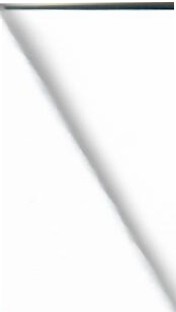 zjištění závažných nedostatků či chyb významně snižující kvalitu nebo hodnotu díla, jakož ijiná závažná porušení smlouvy,v důsledku kterých bude nebo může být zhotovení díla co do termínů i kvality zásadně ohroženoZhotovitel má právo od smlouvy odstoupit v případě, že překážky na straně objednatele mudlouhodobě znemožňují řádné provádění díla.4. Objednatel je smlouvu oprávněn vypovědět i bez udání důvodu, přičemž výpovědní lhůta činí 10 dní a začíná běžet dnem po doručení písemné výpovědi druhé smluvní straně .XII.Ustanovení přechodná a závěrečná1. Tato smlouva byla sepsána ve dvou vyhotoveních . Každá ze smluvních stran obdržela po jednom totožném vyhotovení.Smlouvu je možno měnit či doplňovat výhradně písemně číslovanými dodatky, obsaženými na jedné listině. Platnost a účinnost takových dodatků nastává, pokud se strany nedohodnou jinak, podpisem oprávněných zástupců obou smluvních stran.Účastníci prohlašují, že tuto smlouvu uzavřeli podle své pravé a svobodné vůle prosté omylů, nikoliv v tísni a že vzájemné plnění dle této smlouvy není v hrubém nepoměru. Smlouva je pro obě smluvní strany určitá a srozumitelná.V Sázave, dne .„„„„„	·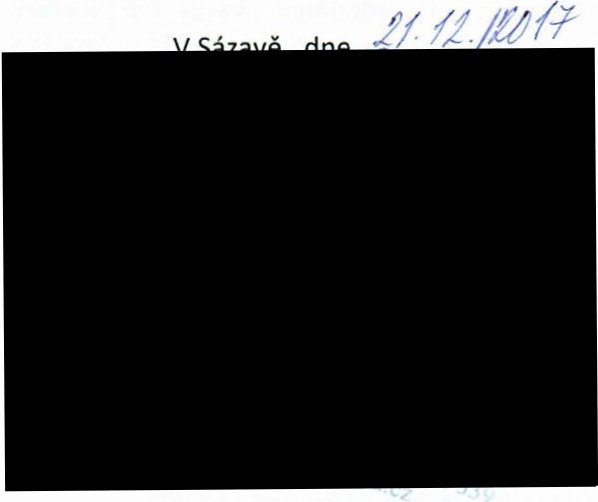 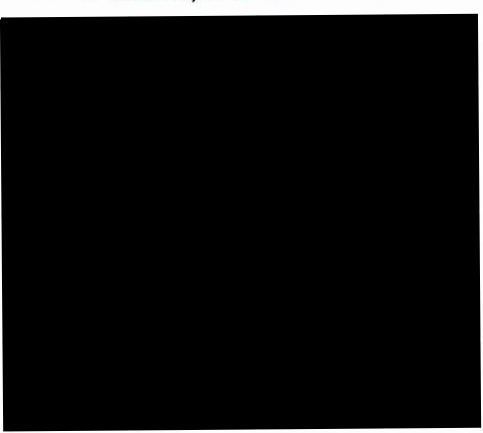 Příloha č. 1 k SoD - Výkaz výměr (položkový rozpočet)Stavba : Sizavský klUter - prelaturo - vým•l b• ůzoml zomhlnanců v plfumlObjekt :PrelaturaČást: prlzeml - zázeml zaměstnanců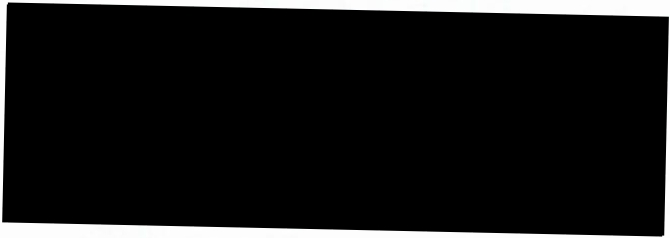 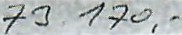 su1n11z1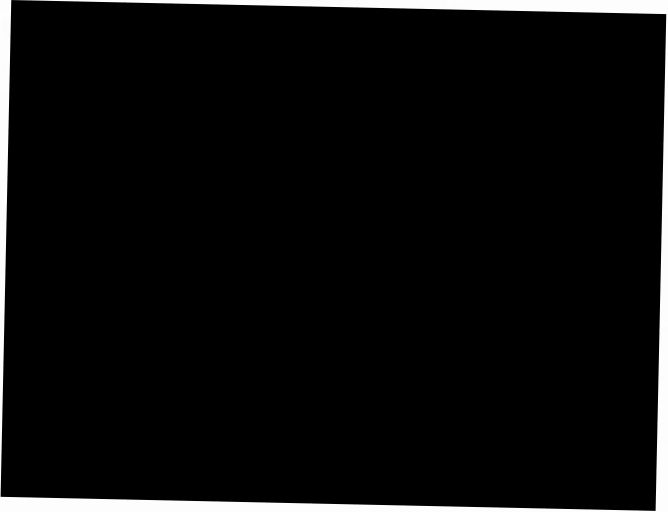 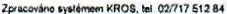    P.C  I KCN	"°"-"' !	Zkt6taný PoPil   P.C  I KCN	"°"-"' !	Zkt6taný PoPil   P.C  I KCN	"°"-"' !	Zkt6taný PoPil   P.C  I KCN	"°"-"' !	Zkt6taný PoPil' t.CJ  i Vin>trt	C...ltdno"°"    II	c.nt Cftttn\' t.CJ  i Vin>trt	C...ltdno"°"    II	c.nt Cftttn\' t.CJ  i Vin>trt	C...ltdno"°"    II	c.nt Cftttn\' t.CJ  i Vin>trt	C...ltdno"°"    II	c.nt Cftttn\' t.CJ  i Vin>trt	C...ltdno"°"    II	c.nt Cftttn\' t.CJ  i Vin>trt	C...ltdno"°"    II	c.nt Cftttn\' t.CJ  i Vin>trt	C...ltdno"°"    II	c.nt Cftttn\1Bouracl práce - odstraněnia očlštěni veškerých poškozených a nesoudržných omltekOd&tranlnf po$kozených omltok, oei$/6nl nosoudrtl1ých omit•k. odvar.•lllMdllC<l VVllk/Mlo O<lpaduBouracl práce - odstraněnia očlštěni veškerých poškozených a nesoudržných omltekOd&tranlnf po$kozených omltok, oei$/6nl nosoudrtl1ých omit•k. odvar.•lllMdllC<l VVllk/Mlo O<lpaduBouracl práce - odstraněnia očlštěni veškerých poškozených a nesoudržných omltekOd&tranlnf po$kozených omltok, oei$/6nl nosoudrtl1ých omit•k. odvar.•lllMdllC<l VVllk/Mlo O<lpadum225,00025,000„- t;-:1I -'J. ?rv, -J. ?rv, -2Bouracl práce - odstraněni zazdívky otvoru zluxferVybourllnl uzdlvky z lutf1r • odvoz a lrkvJd1ee odpaduBouracl práce - odstraněni zazdívky otvoru zluxferVybourllnl uzdlvky z lutf1r • odvoz a lrkvJd1ee odpaduBouracl práce - odstraněni zazdívky otvoru zluxferVybourllnl uzdlvky z lutf1r • odvoz a lrkvJd1ee odpadu,,,;i0,5000,500':;1 o& r -':;1 o& r -3Zazdívka otvoru po vybourané výplňi z luxferZ.oldiv1t.a z cihttlZazdívka otvoru po vybourané výplňi z luxferZ.oldiv1t.a z cihttlZazdívka otvoru po vybourané výplňi z luxferZ.oldiv1t.a z cihttlmJ0,5000,5003Zazdívka otvoru po vybourané výplňi z luxferZ.oldiv1t.a z cihttlZazdívka otvoru po vybourané výplňi z luxferZ.oldiv1t.a z cihttlZazdívka otvoru po vybourané výplňi z luxferZ.oldiv1t.a z cihttlmJ0,5000,500c, . 6 t:"/ e> I -c, . 6 t:"/ e> I -4Vyspraveni prasklin stěn a stropůHloul>la>ri vrsP'OV•nl "'"""'" • O/evftnl ,,.,. V)'C$11n<vyp/n6nl""' dO hloubk)" elo•P<>I 20 mmVyspraveni prasklin stěn a stropůHloul>la>ri vrsP'OV•nl "'"""'" • O/evftnl ,,.,. V)'C$11n<vyp/n6nl""' dO hloubk)" elo•P<>I 20 mmVyspraveni prasklin stěn a stropůHloul>la>ri vrsP'OV•nl "'"""'" • O/evftnl ,,.,. V)'C$11n<vyp/n6nl""' dO hloubk)" elo•P<>I 20 mmkompl.1,0001,000? c?.. ov , _? c?.. ov , _sProvedeni vysprávky podkladu (špric)Po odstnn6n6 • polkoaru! omltceProvedeni vysprávky podkladu (špric)Po odstnn6n6 • polkoaru! omltceProvedeni vysprávky podkladu (špric)Po odstnn6n6 • polkoaru! omltcem225,00025,000;! ;f'O, -{. 2 S<.:Jr -{. 2 S<.:Jr -6Provedeni jádrové omítkyPo odstraMnt •pWtoi •n6 """'"'" doid4n6 vjpln/ otv«vProvedeni jádrové omítkyPo odstraMnt •pWtoi •n6 """'"'" doid4n6 vjpln/ otv«vProvedeni jádrové omítkyPo odstraMnt •pWtoi •n6 """'"'" doid4n6 vjpln/ otv«vm230.00030.000J n.J, ---1 . J'9e>, ---1 . J'9e>, -7Provedeni štuku na doplněné omítceVlf*"lý$tuk no/ l<JtoW omlleeProvedeni štuku na doplněné omítceVlf*"lý$tuk no/ l<JtoW omlleeProvedeni štuku na doplněné omítceVlf*"lý$tuk no/ l<JtoW omlleem230,00030,000-1"?CJ, -r- ·9 '-"""r -r- ·9 '-"""r -8Oškrábáni nesoudržné malbyPfov«Jcfl l o&kntb6nl vr.stvy no.soudlW molbyOškrábáni nesoudržné malbyPfov«Jcfl l o&kntb6nl vr.stvy no.soudlW molbyOškrábáni nesoudržné malbyPfov«Jcfl l o&kntb6nl vr.stvy no.soudlW molbym240,00040,000.1, -r 20, -r 20, -9Penetrace stěn a stropů pod novou malbuPenetrace stěn a stropů pod novou malbuPenetrace stěn a stropů pod novou malbum2350,000350,000í, -.r· 2 lr:>1.r· 2 lr:>110Nový nátěr stěn a stropů2 x nM6r • vápenné mlllb• v odstlriu dle dohody (Olt ooJvovýlNový nátěr stěn a stropů2 x nM6r • vápenné mlllb• v odstlriu dle dohody (Olt ooJvovýlNový nátěr stěn a stropů2 x nM6r • vápenné mlllb• v odstlriu dle dohody (Olt ooJvovýlm2350,000350,0003 tr, -    --t . ?'c!>„:>, -11Zakryti podlah,olepeni oken a dvellZakryti podlah,olepeni oken a dvellZakryti podlah,olepeni oken a dvellkompl.1,000--t. )l:; <.P'   .12Hrubý úklidHrubý úklidHrubý úklidkompi.1,0001,0004 . S.  ..!>dJ (   .4 . S.  ..!>dJ (   .13VRN • doprava. p esuny, odvoz sutě apod.VRN • doprava. p esuny, odvoz sutě apod.VRN • doprava. p esuny, odvoz sutě apod.kompi.1,0001,000;J . OC'"' .o,-;J . OC'"' .o,-